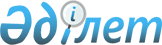 О ратификации Конвенции между Республикой Казахстан и Словацкой Республикой об избежании двойного налогообложения и предотвращении уклонения от налогообложения в отношении налогов на доход и капиталЗакон Республики Казахстан от 30 декабря 2007 года № 14-IV

      Ратифицировать Конвенцию между Республикой Казахстан и Словацкой Республикой об избежании двойного налогообложения и предотвращении уклонения от налогообложения в отношении налогов на доход и капитал, совершенную в городе Астане 21 марта 2007 года.       Президент 

      Республики Казахстан  

КОНВЕНЦИЯ 

МЕЖДУ РЕСПУБЛИКОЙ КАЗАХСТАН 

И СЛОВАЦКОЙ РЕСПУБЛИКОЙ ОБ ИЗБЕЖАНИИ ДВОЙНОГО 

НАЛОГООБЛОЖЕНИЯ И ПРЕДОТВРАЩЕНИИ УКЛОНЕНИЯ ОТ 

НАЛОГООБЛОЖЕНИЯ В ОТНОШЕНИИ НАЛОГОВ НА ДОХОД И КАПИТАЛ(Официальный сайт МИД РК - Вступила в силу 28 июля 2008 года)      Республика Казахстан и Словацкая Республика, 

      желая заключить Конвенцию об избежании двойного налогообложения и предотвращении уклонения от налогообложения в отношении налогов на доход и капитал, 

      согласились о нижеследующем:  

Статья 1 

ЛИЦА, К КОТОРЫМ ПРИМЕНЯЕТСЯ КОНВЕНЦИЯ       Настоящая Конвенция применяется к лицам, которые являются резидентами одного или обоих Договаривающихся Государств.  

Статья 2 

НАЛОГИ, НА КОТОРЫЕ РАСПРОСТРАНЯЕТСЯ КОНВЕНЦИЯ       1. Настоящая Конвенция применяется к налогам на доход и капитал, взимаемым от имени Договаривающегося Государства или его административных подразделений, или местных органов власти, независимо от метода их взимания. 

      2. Налогами на доход и капитал считаются все виды налогов, взимаемые с общей суммы дохода, общей суммы капитала или отдельных элементов дохода или капитала, включая налоги на доходы от отчуждения движимого или недвижимого имущества, налоги, взимаемые с общей суммы жалованья или заработной платы, выплачиваемых предприятиями, а также налоги на прирост стоимости имущества. 

      3. Существующими налогами, на которые распространяется настоящая Конвенция, являются в частности: 

      a) в Республике Казахстан: 

      (i) корпоративный подоходный налог; 

      (ii) индивидуальный подоходный налог; 

      (iii) налог на имущество; 

      (далее именуемые как "Казахстанский налог"); 

      b) в Словацкой Республике: 

      (i) налог на доход физических лиц; 

      (ii) налог на доход юридических лиц; 

      (iii) налог на недвижимое имущество; 

      (далее именуемые как "Словацкий налог"). 

      4. Настоящая Конвенция также применяется к любым идентичным или по существу аналогичным налогам, которые будут взиматься после даты подписания настоящей Конвенции в дополнение к существующим налогам или вместо них. Компетентные органы Договаривающихся Государств уведомят друг друга о любых существенных изменениях в их соответствующих налоговых законодательствах.  

Статья 3 

ОБЩИЕ ОПРЕДЕЛЕНИЯ       1. Для целей настоящей Конвенции, если из контекста не вытекает иное: 

      а) термины: 

      (i) "Казахстан" означает Республику Казахстан, и при использовании в географическом смысле термин "Казахстан" включает территориальные воды, а также исключительную экономическую зону и континентальный шельф, в которых Казахстан может для определенных целей осуществлять суверенные права и юрисдикцию в соответствии с международным правом и в которых применяется налоговое законодательство Казахстана; 

      (ii) "Словакия" означает Словацкую Республику и при использовании в географическом смысле означает ее территорию, в пределах которой Словацкая Республика осуществляет свои суверенные права и юрисдикцию в соответствии с положениями международного права; 

      b) термины "Договаривающееся Государство" и "другое Договаривающееся Государство" означают Казахстан или Словакию в зависимости от контекста; 

      c) термин "лицо" включает физическое лицо, компанию и любое другое объединение лиц; 

      d) термин "компания" означает любое корпоративное объединение или любую экономическую единицу, которая для целей налогообложения рассматривается как корпоративное объединение; 

      e) термины "предприятие Договаривающегося Государства" и "предприятие другого Договаривающегося Государства" означают соответственно предприятие, управляемое резидентом Договаривающегося Государства, и предприятие, управляемое резидентом другого Договаривающегося Государства; 

      f) термин "международная перевозка" означает любую перевозку морским, воздушным или автомобильным транспортом, эксплуатируемым предприятием Договаривающегося Государства, кроме случаев, когда морской, воздушный или автомобильный транспорт эксплуатируется исключительно между пунктами в другом Договаривающемся Государстве; 

      g) термин "компетентный орган" означает: 

      (i) в Казахстане: Министерство финансов или его уполномоченного представителя; 

      (ii) в Словакии: Министра финансов или его уполномоченного представителя; 

      h) термин "национальное лицо" означает: 

      (i) любое физическое лицо, имеющее гражданство Договаривающегося Государства; 

      (ii) любое юридическое лицо, товарищество или ассоциацию, получивших такой статус на основании действующего законодательства Договаривающегося Государства; 

      2. При применении в любое время настоящей Конвенции Договаривающимся Государством любой термин, не определенный в ней, имеет то значение, если из контекста не вытекает иное, которое он имеет в это время по законодательству этого Государства в отношении налогов, на которые распространяется настоящая Конвенция.  

Статья 4 

РЕЗИДЕНТ       1. Для целей настоящей Конвенции термин "резидент Договаривающегося Государства" означает любое лицо, которое по законодательству этого Государства подлежит в нем налогообложению на основании его местожительства, резидентства, места управления или любого другого критерия аналогичного характера, а также включает Договаривающееся Государство и любое его административное подразделение или местный орган власти. Этот термин, однако, не включает любое лицо, которое подлежит налогообложению в этом Государстве только в отношении дохода из источников в этом Государстве или капитала, находящегося в нем. 

      2. Если в соответствии с положениями пункта 1 физическое лицо является резидентом обоих Договаривающихся Государств, то его статус определяется следующим образом: 

      a) оно считается резидентом Государства, в котором оно располагает имеющимся в его распоряжении постоянным жилищем; если оно располагает имеющимся в его распоряжении постоянным жилищем в обоих Государствах, оно считается резидентом Государства, в котором оно имеет наиболее тесные личные и экономические связи (центр жизненных интересов); 

      b) если Государство, в котором оно имеет центр жизненных интересов, не может быть определено или если оно не располагает имеющимся в его распоряжении постоянным жилищем ни в одном из Государств, оно считается резидентом того Государства, в котором оно обычно проживает; 

      c) если оно обычно проживает в обоих Государствах или ни в одном из них, оно считается резидентом Государства, гражданином которого оно является; 

      d) если статус резидента не может быть определен в соответствии с подпунктами а)-с), компетентные органы Договаривающихся Государств решают данный вопрос по взаимному согласию. 

      3. Если в соответствии с положениями пункта 1 лицо, иное, чем физическое лицо, является резидентом обоих Договаривающихся Государств, тогда оно считается резидентом Государства, в котором находится место его эффективного управления.  

Статья 5 

ПОСТОЯННОЕ УЧРЕЖДЕНИЕ       1. Для целей настоящей Конвенции термин "постоянное учреждение" означает постоянное место деятельности, через которое полностью или частично осуществляется предпринимательская деятельность предприятия. 

      2. Термин "постоянное учреждение", в частности, включает: 

      a) место управления; 

      b) отделение; 

      c) контору; 

      d) фабрику; 

      e) мастерскую; и 

      f) рудник, нефтяную или газовую скважину, карьер или любое другое место добычи природных ресурсов. 

      3. Термин "постоянное учреждение" также включает: 

      a) строительную площадку или строительный, монтажный или сборочный объект, или услуги, связанные с наблюдением за выполнением этих работ, но только если такая площадка или объект существуют в течение более чем 9 месяцев или такие услуги оказываются в течение более чем 9 месяцев; и 

      b) установку или сооружение, используемые для разведки природных ресурсов, или услуги, связанные с наблюдением за выполнением этих работ, или буровую установку, или судно, используемые для разведки природных ресурсов, но только если такое использование длится в течение более чем 6 месяцев или такие услуги оказываются в течение более чем 6 месяцев; и 

      c) оказание услуг, включая консультационные услуги, резидентами через служащих или другой персонал, нанятый резидентами для таких целей, но только если деятельность такого характера продолжается (для такого или связанного с ним проекта) в пределах страны в течение периода или периодов, составляющих в общей сложности более чем 6 месяцев в любом периоде продолжительностью 12 месяцев. 

      4. Несмотря на предыдущие положения настоящей статьи, термин "постоянное учреждение" не рассматривается как включающий: 

      a) использование сооружений исключительно для целей хранения, демонстрации или доставки товаров или изделий, принадлежащих предприятию; 

      b) содержание запасов товаров или изделий, принадлежащих предприятию, исключительно для целей хранения, демонстрации или доставки; 

      c) содержание запасов товаров или изделий, принадлежащих предприятию, исключительно для целей переработки другим предприятием; 

      d) содержание постоянного места деятельности исключительно для целей закупки товаров или изделий или для сбора информации для предприятия; 

      e) содержание постоянного места деятельности исключительно для целей осуществления для предприятия любой другой деятельности подготовительного или вспомогательного характера; 

      f) содержание постоянного места деятельности исключительно для осуществления любой комбинации видов деятельности, перечисленных в подпунктах от а) до е) включительно, при условии, что совокупная деятельность постоянного места деятельности, возникающая в результате такой комбинации, имеет подготовительный или вспомогательный характер. 

      5. Несмотря на положения пунктов 1 и 2, если лицо, иное чем агент с независимым статусом, к которому применяется пункт 6, действует от имени предприятия и имеет, и обычно использует в Договаривающемся Государстве полномочия заключать контракты от имени предприятия, то это предприятие рассматривается как имеющее постоянное учреждение в этом Государстве в отношении любой деятельности, которую это лицо предпринимает для предприятия, если только его деятельность не ограничивается видами деятельности, упомянутыми в пункте 4, которые, если и осуществляются через постоянное место деятельности, не превращают это постоянное место деятельности в постоянное учреждение согласно положениям этого пункта. 

      6. Предприятие не рассматривается как имеющее постоянное учреждение в Договаривающемся Государстве только потому, что оно осуществляет предпринимательскую деятельность в этом Государстве через брокера, комиссионера или любого другого агента с независимым статусом при условии, что такие лица действуют в рамках своей обычной деятельности. 

      7. Тот факт, что компания, являющаяся резидентом Договаривающегося Государства, контролирует или контролируется компанией, которая является резидентом другого Договаривающегося Государства или которая осуществляет предпринимательскую деятельность в этом другом Государстве (либо через постоянное учреждение, либо иным образом), сам по себе не превращает одну из этих компаний в постоянное учреждение другой.  

Статья 6 

ДОХОДЫ ОТ НЕДВИЖИМОГО ИМУЩЕСТВА       1. Доходы, получаемые резидентом Договаривающегося Государства от недвижимого имущества (включая доходы от сельского или лесного хозяйства), находящегося в другом Договаривающемся Государстве, могут облагаться налогом в этом другом Государстве. 

      2. Термин "недвижимое имущество" имеет то значение, которое он имеет по законодательству Договаривающегося Государства, в котором находится рассматриваемое имущество. Термин в любом случае включает имущество, вспомогательное по отношению к недвижимому имуществу, скот и оборудование, используемые в сельском и лесном хозяйстве, права, к которым применяются положения законодательства в отношении земельной собственности, узуфрукт недвижимого имущества и права на переменные или фиксированные платежи в качестве компенсации за разработку или право на разработку минеральных запасов, источников и других природных ресурсов. Морской, воздушный и автомобильный транспорт не рассматриваются в качестве недвижимого имущества. 

      3. Положения пункта 1 применяются к доходу, полученному от прямого использования, сдачи в аренду или использования недвижимого имущества в любой другой форме. 

      4. Положения пунктов 1 и 3 также применяются к доходу от недвижимого имущества предприятия и к доходу от недвижимого имущества, используемого для оказания независимых личных услуг.  

Статья 7 

ПРИБЫЛЬ ОТ ПРЕДПРИНИМАТЕЛЬСКОЙ ДЕЯТЕЛЬНОСТИ       1. Прибыль предприятия Договаривающегося Государства облагается налогом только в этом Государстве, если только предприятие не осуществляет предпринимательскую деятельность в другом Договаривающемся Государстве через расположенное там постоянное учреждение. Если предприятие осуществляет предпринимательскую деятельность как сказано выше, то прибыль предприятия может облагаться налогом в другом Государстве, но только та ее часть, которая относится к: 

      a) такому постоянному учреждению; 

      b) продажам в этом другом Государстве товаров или изделий, которые совпадают или схожи с товарами или изделиями, которые продаются через такое постоянное учреждение; или 

      c) другой предпринимательской деятельности, осуществляемой в этом другом Государстве, которая по своему характеру совпадает или схожа с предпринимательской деятельностью, осуществляемой через такое постоянное учреждение. 

      2. С учетом положений пункта 3, если предприятие Договаривающегося Государства осуществляет предпринимательскую деятельность в другом Договаривающемся Государстве через расположенное там постоянное учреждение, то в каждом Договаривающемся Государстве к этому постоянному учреждению относится прибыль, которую оно могло бы получить, если бы оно было обособленным и отдельным предприятием, занятым такой же или аналогичной деятельностью, при таких же или аналогичных условиях и действовало в полной независимости от предприятия, постоянным учреждением которого оно является. 

      3. При определении прибыли постоянного учреждения допускается вычет расходов, которые понесены для целей постоянного учреждения, включая управленческие и общеадминистративные расходы независимо от того, понесены они в Государстве, в котором расположено постоянное учреждение, или в другом месте. В любом случае такие расходы не могут включать какие-либо суммы, выплаченные постоянным учреждением головному предприятию или любому из его филиалов, такие, как роялти, гонорары или другие схожие платежи в возврат за использование патентов или других прав, таких, как выплаты комиссионных за предоставленные специальные услуги или за менеджмент (кроме компенсации расходов, которые действительно понесены постоянным учреждением) или проценты на сумму, ссуженную предприятием постоянному учреждению. 

      4. По мере того, что определение в Договаривающемся Государстве прибыли, относящейся к постоянному учреждению на основе пропорционального распределения общей суммы прибыли предприятия его различным подразделениям, является обычной практикой, ничто в пункте 2 не мешает Договаривающемуся Государству определять налогооблагаемую прибыль посредством такого распределения как это диктуется практикой. Однако выбранный метод пропорционального распределения должен давать результаты, соответствующие принципам, содержащимся в настоящей статье. 

      5. Не зачисляется какая-либо прибыль постоянному учреждению на основании лишь закупки этим постоянным учреждением товаров или изделий для предприятия. 

      6. Если прибыль включает виды доходов, о которых отдельно говорится в других статьях настоящей Конвенции, то положения этих статей не затрагиваются положениями настоящей статьи. 

      7. Для целей предыдущих пунктов прибыль, относящаяся к постоянному учреждению, определяется одинаковым способом из года в год, если не имеется достаточных и веских причин для изменения такого порядка.  

Статья 8 

МЕЖДУНАРОДНЫЕ ПЕРЕВОЗКИ       1. Прибыль, полученная резидентом Договаривающегося Государства от эксплуатации морского, воздушного и автомобильного транспорта в международной перевозке, облагается налогом только в этом Государстве. 

      2. Положения пункта 1 применяются также к прибыли от участия в пуле, совместном предприятии или международной организации по эксплуатации транспортных средств.  

Статья 9 

АССОЦИИРОВАННЫЕ ПРЕДПРИЯТИЯ       1. Если 

      a) предприятие Договаривающегося Государства прямо или косвенно участвует в управлении, контроле или капитале предприятия другого Договаривающегося Государства, или 

      b) одни и те же лица прямо или косвенно участвуют в управлении, контроле или капитале предприятия Договаривающегося Государства и предприятия другого Договаривающегося Государства, 

      и в любом случае между двумя предприятиями в их коммерческих или финансовых взаимоотношениях создаются или устанавливаются условия, отличные от тех, которые имели бы место между двумя независимыми предприятиями, то любая прибыль, которая могла бы быть начислена одному из них, но из-за наличия этих условий не была ему начислена, может быть включена в прибыль этого предприятия и, соответственно, обложена налогом. 

      2. Если Договаривающееся Государство включает в прибыль предприятия этого Государства и, соответственно, облагает налогом прибыль, по которой предприятие другого Договаривающегося Государства облагается налогом в этом другом Государстве, и прибыль, таким образом включенная, является прибылью, которая была бы начислена предприятию первого упомянутого Государства, если бы взаимоотношения между двумя предприятиями были бы такими, которые существуют между независимыми предприятиями, тогда это другое Государство сделает соответствующую корректировку суммы взимаемого с такой прибыли налога. При определении такой корректировки должны быть учтены другие положения настоящей Конвенции и компетентные органы Договаривающихся Государств должны при необходимости консультироваться друг с другом.  

Статья 10 

ДИВИДЕНДЫ       1. Дивиденды, выплачиваемые компанией, которая является резидентом Договаривающегося Государства, резиденту другого Договаривающегося Государства, могут облагаться налогом в этом другом Государстве. 

      2. Однако такие дивиденды могут также облагаться налогом в Договаривающемся Государстве, резидентом которого является компания, выплачивающая дивиденды, в соответствии с законодательством этого Государства, но если фактический владелец дивидендов является резидентом другого Договаривающегося Государства, то взимаемый таким образом налог не должен превышать: 

      a) 10 процентов обшей суммы дивидендов, если фактическим владельцем является компания (иная, чем партнерство), которая прямо владеет не менее чем 30 процентами капитала компании, выплачивающей дивиденды; 

      b) 15 процентов общей суммы дивидендов во всех остальных случаях. 

Положения настоящего пункта не затрагивают налогообложения компании в отношении прибыли, из которой выплачиваются дивиденды. 

      3. Термин "дивиденды" при использовании в настоящей статье означает доход от акций или других прав, не являющихся долговыми требованиями, от участие в прибыли, а также доход от других корпоративных прав, который подлежит такому же налоговому регулированию, как доход от акций, в соответствии с законодательством Государства, резидентом которого является компания, распределяющая прибыль. 

      4. Положения пунктов 1 и 2 не применяются, если фактический владелец дивидендов, будучи резидентом Договаривающегося Государства, осуществляет предпринимательскую деятельность в другом Договаривающемся Государстве, резидентом которого является компания, выплачивающая дивиденды, через расположенное там постоянное учреждение или оказывает в этом другом Государстве независимые личные услуги с находящейся там постоянной базы и холдинг, в отношении которого выплачиваются дивиденды, действительно связан с таким постоянным учреждением или постоянной базой. В таком случае применяются положения статьи 7 или статьи 14 в зависимости от обстоятельств. 

      5. Если компания, которая является резидентом Договаривающегося Государства, получает прибыль или доход из другого Договаривающегося Государства, это другое Государство не может облагать любым налогом дивиденды, выплачиваемые этой компанией, кроме случаев, когда такие дивиденды выплачиваются резиденту этого другого Государства или когда холдинг, в отношении которого выплачиваются дивиденды, действительно связан с постоянным учреждением или постоянной базой, находящимися в этом другом Государстве, и с нераспределенной прибыли компании не взимается налог на нераспределенную прибыль, даже если выплачиваемые дивиденды или нераспределенная прибыль состоят полностью или частично из дохода, образующегося в этом другом Государстве. 

      6. Несмотря на другие положения настоящей Конвенции, если компания, которая является резидентом Договаривающегося Государства, имеет постоянное учреждение в другом Договаривающемся Государстве, прибыль постоянного учреждения может облагаться дополнительным налогом в этом другом Государстве в соответствии с его законодательством, но дополнительный налог, взимаемый таким образом, не должен превышать 5 процентов суммы такой прибыли после вычета из нее налога на доход, взимаемого в этом другом Государстве.  

Статья 11 

ПРОЦЕНТЫ       1. Проценты, возникающие в Договаривающемся Государстве и выплачиваемые резиденту другого Договаривающегося Государства, могут облагаться налогом в этом другом Государстве. 

      2. Однако такие проценты могут также облагаться налогом в Договаривающемся Государстве, в котором они возникают, в соответствии с законодательством этого Государства, но если получатель является фактическим владельцем процентов, то взимаемый таким образом налог не должен превышать 10 процентов общей суммы процентов. 

      3. Несмотря на положения пункта 2, проценты, возникшие в Договаривающемся Государстве, полученные и фактически принадлежащие Правительству другого Договаривающегося Государства или Центральному банку (Национальному Банку), или какому-нибудь финансовому учреждению, полностью принадлежащему этому Правительству, освобождаются от налога в первом упомянутом Государстве. 

      4. Термин "проценты" при использовании в настоящей статье означает доход от долговых требований любого вида, обеспеченных или не обеспеченных залогом и дающих или не дающих право на участие в прибыли должников, и, в частности, доход от правительственных ценных бумаг, и доход от облигаций или долговых обязательств, включая премии и выигрыши по этим ценным бумагам, облигациям или долговым обязательствам. Штрафы за несвоевременные выплаты не рассматриваются в качестве процентов для целей настоящей статьи. 

      5. Положения пунктов 1 и 2 не применяются, если фактический владелец процентов, являющийся резидентом Договаривающегося Государства, осуществляет предпринимательскую деятельность в другом Договаривающемся Государстве, в котором возникают проценты, через расположенное там постоянное учреждение или оказывает в этом другом Государстве независимые личные услуги с расположенной там постоянной базы, и долговое требование, в отношении которого выплачиваются проценты, действительно относится к такому постоянному учреждению или постоянной базе. В таком случае применяются положения статьи 7 или статьи 14 в зависимости от обстоятельств. 

      6. Считается, что проценты возникают в Договаривающемся Государстве, если плательщиком является само это Государство, административные подразделения, местные органы власти или резидент этого Государства. Если, однако, лицо, выплачивающее проценты, независимо от того, является ли оно резидентом Договаривающегося Государства или нет, имеет в Договаривающемся Государстве постоянное учреждение или постоянную базу, в связи с которыми возникла задолженность, по которой выплачиваются проценты, и такие проценты выплачиваются таким постоянным учреждением или постоянной базой, то считается, что такие проценты возникают в Государстве, в котором расположено такое постоянное учреждение или постоянная база. 

      7. Если по причине специальных отношений между плательщиком и фактическим владельцем процентов или между ними обоими и каким-либо другим лицом сумма процентов, относящаяся к долговому требованию, на основании которого она выплачивается, превышает сумму, которая была бы согласована между плательщиком и фактическим владельцем процентов при отсутствии таких отношений, то положения настоящей статьи применяются только к последней упомянутой сумме. В таком случае избыточная часть платежа подлежит налогообложению в соответствии с законодательством каждого Договаривающегося Государства с учетом других положений настоящей Конвенции.  

Статья 12 

РОЯЛТИ       1. Роялти, возникающие в Договаривающемся Государстве и выплачиваемые резиденту другого Договаривающегося Государства, могут облагаться налогом в этом другом Государстве. 

      2. Однако такие роялти также могут облагаться налогом в Договаривающемся Государстве, в котором они возникают, и в соответствии с законодательством этого Государства, но если получатель является фактическим владельцем роялти, то налог, взимаемый таким образом, не должен превышать 10 процентов общей суммы роялти. 

      3. Термин "роялти" при использовании в настоящей статье означает платежи любого вида, получаемые в качестве вознаграждения за использование или за предоставление права использования любого авторского права на произведения литературы, искусства или науки, кинематографические фильмы и фильмы или записи, используемые в радио и телевизионных передачах, и другие средства воспроизводства изображения и звука, любой патент, торговую марку, дизайн или модель, план, секретную формулу или процесс, программное обеспечение или за информацию, касающуюся промышленного, коммерческого или научного опыта, и платежи за использование или предоставление права пользования промышленным, коммерческим или научным оборудованием. 

      4. Положения пунктов 1 и 2 не применяются, если фактический владелец роялти, являющийся резидентом Договаривающегося Государства, осуществляет предпринимательскую деятельность в другом Договаривающемся Государстве, в котором возникают роялти, через расположенное там постоянное учреждение или оказывает независимые личные услуги в этом другом Государстве с расположенной там постоянной базы, и право или имущество, в отношении которого выплачиваются роялти, действительно связаны с таким постоянным учреждением или постоянной базой. В таком случае применяются положения статьи 7 или статьи 14 в зависимости от обстоятельств. 

      5. Считается, что роялти возникают в Договаривающемся Государстве, если плательщиком является само это Государство или административное подразделение, или местный орган власти, или резидент этого Государства. Если, однако, лицо, выплачивающее роялти, независимо от того, является оно резидентом Договаривающегося Государства или нет, имеет в Договаривающемся Государстве постоянное учреждение или постоянную базу, в связи с которыми возникло обязательство выплатить роялти, и такие роялти связаны с этим постоянным учреждением или постоянной базой, тогда такие роялти считаются возникшими в Государстве, в котором расположены постоянное учреждение или постоянная база. 

      6. Если вследствие особых отношений между плательщиком и фактическим владельцем роялти или между ними обоими и каким-либо другим лицом сумма роялти, относящаяся к использованию, праву или информации, на основании которых она выплачивается, превышает сумму, которая была бы согласована между плательщиком и фактическим владельцем роялти при отсутствии таких отношений, то положения настоящей статьи применяются только к последней упомянутой сумме. В таком случае избыточная часть платежа подлежит налогообложению в соответствии с законодательством каждого Договаривающегося Государства с должным учетом других положений настоящей Конвенции.  

Статья 13 

ДОХОДЫ ОТ ПРИРОСТА СТОИМОСТИ ИМУЩЕСТВА       1. Доходы, полученные резидентом Договаривающегося Государства от отчуждения недвижимого имущества, о котором говорится в статье 6 , и расположенного в другом Договаривающемся Государстве, могут облагаться налогом в этом другом Государстве. 

      2. Доходы, полученные резидентом Договаривающегося Государства от отчуждения: 

      a) акций основного капитала компании, стоимость которых в основном и прямо или косвенно состоит из недвижимого имущества, расположенного в другом Государстве, или 

      b) доли в партнерстве, трасте или имуществе, стоимость процентов которого в основном и прямо или косвенно состоит из недвижимого имущества, расположенного в другом Государстве, или из акций, упомянутых в подпункте (а) выше, 

могут облагаться налогом в этом другом Государстве. 

      3. Доходы от отчуждения движимого имущества, составляющего часть предпринимательского имущества постоянного учреждения, которое предприятие Договаривающегося Государства имеет в другом Договаривающемся Государстве, или от движимого имущества, относящегося к постоянной базе, находящейся в распоряжении резидента Договаривающегося Государства в другом Договаривающемся Государстве для целей оказания независимых личных услуг, включая такие доходы от отчуждения такого постоянного учреждения (отдельно или вместе со всем предприятием) или такой постоянной базы, могут облагаться налогом в этом другом Государстве. 

      4. Доходы, полученные резидентом Договаривающегося Государства от отчуждения морского, воздушного или автомобильного транспорта, эксплуатируемого в международной перевозке, или движимого имущества, связанного с эксплуатацией такого морского, воздушного или автомобильного транспорта, облагаются налогом только в этом Договаривающемся Государстве. 

      5. Доходы от отчуждения любого имущества, иного, чем то, о котором говорится в предыдущих пунктах настоящей статьи, облагаются налогом только в Договаривающемся Государстве, резидентом которого является лицо, отчуждающее имущество.  

Статья 14 

НЕЗАВИСИМЫЕ ЛИЧНЫЕ УСЛУГИ       1. Доход, полученный физическим лицом, являющимся резидентом Договаривающегося Государства, в отношении профессиональных услуг или другой деятельности независимого характера, облагается налогом только в этом Государстве, за исключением следующих условий, когда такой доход может также облагаться налогом в другом Договаривающемся Государстве: 

      a) если оно имеет постоянную базу на регулярной основе в другом Договаривающемся Государстве для целей осуществления своей деятельности; в таком случае облагается налогом только та часть дохода, которая относится к этой постоянной базе; или 

      b) если оно присутствует в другом Договаривающемся Государстве в течение периода или периодов, превышающих в общей сложности 183 дня или более в любом двенадцатимесячном периоде, начинающемся или оканчивающемся в соответствующем налоговом году; в таком случае облагается налогом только та часть дохода, которая получена от его деятельности, осуществляемой в этом другом Государстве. 

      2. Термин "профессиональные услуги", в частности, включает независимую научную, литературную, артистическую, образовательную или преподавательскую деятельность, а также независимую деятельность врачей, стоматологов, юристов, инженеров, архитекторов и бухгалтеров.  

Статья 15 

ЗАВИСИМЫЕ ЛИЧНЫЕ УСЛУГИ       1. С учетом положений статей 16 , 18, 19 жалованье, заработная плата и другие подобные вознаграждения, полученные резидентом Договаривающегося Государства в связи с работой по найму, облагаются налогом только в этом Государстве, если только работа по найму не выполняется в другом Договаривающемся Государстве. Если работа по найму выполняется таким образом, такое вознаграждение, полученное в связи с этим, может облагаться налогом в этом другом Государстве. 

      2. Несмотря на положения пункта 1, вознаграждение, полученное резидентом Договаривающегося Государства в связи с работой по найму, выполняемой в другом Договаривающемся Государстве, облагается налогом только в первом упомянутом Государстве, если: 

      a) получатель находится в другом Государстве в течение периода или периодов, не превышающих в общей сложности 183 дня в любом двенадцатимесячном периоде, начинающемся или оканчивающемся в соответствующем налоговом году, и 

      b) вознаграждение выплачивается нанимателем или от имени нанимателя, не являющегося резидентом другого Государства, и 

      с) расходы по выплате вознаграждения не несет постоянное учреждение или постоянная база, которую наниматель имеет в другом Государстве. 

      3. Несмотря на предыдущие положения настоящей статьи, вознаграждение, полученное в отношении работы по найму, выполняемой на борту морского или воздушного судна, эксплуатируемого в международной перевозке, может облагаться налогом в Договаривающемся Государстве, резидентом которого является предприятие, эксплуатирующее морское или воздушное судно.  

Статья 16 

ГОНОРАРЫ ДИРЕКТОРОВ       Гонорары директоров и другие подобные выплаты, полученные резидентом Договаривающегося Государства в качестве члена совета директоров или сходного с ним органа компании, которая является резидентом другого Договаривающегося Государства, могут облагаться налогом в этом другом Государстве.  

Статья 17 

АРТИСТЫ И СПОРТСМЕНЫ       1. Несмотря на положения статей 14 и 15, доход, полученный резидентом Договаривающегося Государства в качестве работника искусства, такого, как артиста театра, кино, радио или телевидения или музыканта, или в качестве спортсмена от его личной деятельности, осуществляемой в другом Договаривающемся Государстве, может облагаться налогом в этом другом Государстве. 

      2. Если доход от личной деятельности, осуществляемой работником искусства или спортсменом в этом своем качестве, начисляется не самому работнику искусства или спортсмену, а другому лицу, этот доход может, несмотря на положения статей 7 , 14 и 15, облагаться налогом в Договаривающемся Государстве, в котором осуществляется деятельность работника искусства или спортсмена. 

      3. Положения пунктов 1 и 2 не применяются к доходу, полученному от деятельности, осуществляемой в Договаривающемся Государстве работником искусства или спортсменом, в той мере, в какой такая деятельность соответствует цели визита в это Государство, которая полностью или в значительной степени финансируется из государственных фондов другого Договаривающегося Государства или его местным органом власти, или государственным учреждением. В таком случае доход облагается налогом только в том Договаривающемся Государстве, резидентом которого является артист или спортсмен.  

Статья 18 

ПЕНСИИ И ДРУГИЕ ПОДОБНЫЕ ВЫПЛАТЫ       1. В соответствии с положениями пункта 2 статьи 19 пенсии и другие подобные вознаграждения, выплачиваемые за осуществлявшуюся в прошлом работу резиденту Договаривающегося Государства, и любые аннуитеты, выплачиваемые такому резиденту, облагаются налогом только в этом Государстве. 

      2. Термин "аннуитеты" означает фиксированные суммы, периодически в установленные сроки выплачиваемые физическому лицу в течение жизни или в течение определенного или устанавливаемого периода времени в соответствии с обязательством производить платежи взамен на адекватное и полное возмещение в денежном или стоимостном выражении.  

Статья 19 

ГОСУДАРСТВЕННАЯ СЛУЖБА       1. а) Жалованье, заработная плата и другое схожее вознаграждение, иное чем пенсия, выплачиваемые Договаривающимся Государством или его административными подразделениями или местными органами власти физическому лицу за службу, осуществляемую для этого Государства или его подразделений или органов власти, облагается налогом только в этом Государстве; 

      b) Однако такое жалованье, заработная плата и другое схожее вознаграждение облагаются налогом только в другом Договаривающемся Государстве, если служба осуществляется в этом Государстве и физическое лицо - резидент этого Государства: 

      (i) является гражданином этого Государства; или 

      (ii) не стало резидентом этого Государства только с целью осуществления службы. 

      2. а) Любая пенсия, выплачиваемая Договаривающимся Государством или его административным подразделением или местным органом власти, или из созданных ими фондов физическому лицу за службу, осуществляемую для этого Государства или его подразделений или органов власти, облагается налогом только в этом Государстве. 

      b) Однако такая пенсия облагается налогом только в другом Договаривающемся Государстве, если физическое лицо является резидентом и гражданином этого Государства. 

      3. Положения статей 15, 16, 17 и 18 применяются к жалованьям, заработной плате и другим схожим вознаграждениям и к пенсиям в отношении службы, связанной с предпринимательской деятельностью, осуществляемой Договаривающимся Государством или его административным подразделением или местным органом власти.  

Статья 20 

СТУДЕНТЫ       Суммы, которые студент или практикант, являющийся или непосредственно перед приездом в Договаривающееся Государство являвшийся резидентом другого Договаривающегося Государства и находящийся в первом упомянутом Государстве исключительно с целью получения образования или прохождения практики, получает для целей своего содержания, получения образования или прохождения практики, не облагаются налогом в этом Государстве при условии, что источники этих сумм находятся за пределами этого Государства.  

Статья 21 

ДРУГИЕ ДОХОДЫ       1. Виды доходов резидента Договаривающегося Государства независимо от источника их возникновения, о которых не говорится в предыдущих статьях настоящей Конвенции, облагаются налогом только в этом Государстве. 

      2. Положения пункта 1 не применяются к доходам, иным чем доходы от недвижимого имущества, определенного в пункте 2 статьи 6 , если получатель таких доходов, будучи резидентом одного Договаривающегося Государства, осуществляет предпринимательскую деятельность в другом Договаривающемся Государстве через расположенное в нем постоянное учреждение или предоставляет в этом другом Государстве независимые личные услуги посредством находящейся там постоянной базы, и право или имущество, в связи с которыми выплачен доход, действительно связаны с таким постоянным учреждением или постоянной базой. В таком случае применяются положения статьи 7 или статьи 14 в зависимости от обстоятельств.  

Статья 22 

КАПИТАЛ       1. Капитал, представленный недвижимым имуществом, упомянутым в статье 6, принадлежащим резиденту Договаривающегося Государства и находящимся в другом Договаривающемся Государстве, может облагаться налогом в этом другом Государстве. 

      2. Капитал, представленный движимым имуществом, составляющим часть предпринимательского имущества постоянного учреждения, которое предприятие Договаривающегося Государства имеет в другом Договаривающемся Государстве, или движимым имуществом, относящимся к постоянной базе, имеющейся в распоряжении резидента Договаривающегося Государства в другом Договаривающемся Государстве для целей оказания независимых личных услуг, может облагаться налогом в этом другом Государстве. 

      3. Капитал, представленный транспортными средствами, которые эксплуатируются резидентом Договаривающегося Государства в международной перевозке, и движимым имуществом, связанным с эксплуатацией таких транспортных средств, облагается налогом только в этом Договаривающемся Государстве. 

      4. Все другие элементы капитала резидента Договаривающегося Государства облагаются налогом только в этом Государстве.  

Статья 23 

УСТРАНЕНИЕ ДВОЙНОГО НАЛОГООБЛОЖЕНИЯ       1. В случае Казахстана двойное налогообложение устраняется следующим образом: 

      а) Если резидент Казахстана получает доход или владеет капиталом, который в соответствии с положениями настоящей Конвенции могут облагаться налогом в Словакии, Казахстан позволит: 

      (i) вычесть из налога на доход этого резидента сумму, равную налогу на доход, уплаченному в Словакии; 

      (ii) вычесть из налога на капитал этого резидента сумму, равную налогу на капитал, уплаченному в Словакии; 

      Размер налога, вычитаемого в соответствии с вышеприведенными положениями, не должен превышать налог, который был бы начислен на такой же доход в Казахстане по ставкам, действующим в нем. 

      b) Если резидент Казахстана получает доход или владеет капиталом, которые в соответствии с положениями настоящей Конвенции облагаются налогом только в Словакии, Казахстан может включить этот доход или капитал в налогооблагаемую базу, но только для целей установления ставки налога на такой другой доход или капитал, как подвергаемый налогообложению в Казахстане. 

      2. В случае Словакии двойное налогообложение устраняется следующим образом: 

      Словакия при взимании налогов со своих резидентов может включить в налогооблагаемую базу, с которой взимаются такие налоги, виды доходов или капитала, которые в соответствии с положениями настоящей Конвенции могут также облагаться налогом в Казахстане, но допускает в качестве вычета из суммы налога, начисленного согласно такой базе, сумму, равную налогу, выплаченному в Казахстане. Такой вычет, однако, не должен превышать ту часть Словацкого налога, начисленного до предоставления вычета, которая соответствует доходу или капиталу, которые в соответствии с положениями настоящей Конвенции, могут облагаться налогом в Казахстане. 

      3. Если в соответствии с любым положением Конвенции доход полученный, или капитал, принадлежащий резиденту Договаривающегося Государства, освобождается от налога в этом Государстве, то это Государство может тем не менее при подсчете суммы налога на оставшийся доход или капитал такого резидента принять в расчет освобожденный доход или капитал.  

Статья 24 

НЕДИСКРИМИНАЦИЯ       1. Национальные лица Договаривающегося Государства не должны подвергаться в другом Договаривающемся Государстве любому налогообложению или любому связанному с ним обязательству, иному или более обременительному, чем налогообложение и связанные с ним обязательства, которым подвергаются или могут подвергаться национальные лица этого другого Государства при тех же обстоятельствах, в частности, в отношении резидентства. Данное положение, несмотря на положения статьи 1 , также применяется к лицам, которые не являются резидентами одного или обоих Договаривающихся Государств. 

      2. Налогообложение постоянного учреждения, которое предприятие Договаривающегося Государства имеет в другом Договаривающемся Государстве, не должно быть менее благоприятным в этом другом Государстве, чем налогообложение предприятий этого другого Государства, осуществляющих подобную деятельность. Это положение не должно истолковываться как обязывающее Договаривающееся Государство предоставлять резидентам другого Договаривающегося Государства такие личные налоговые льготы, скидки и вычеты для целей налогообложения на основе их гражданского статуса или семейного положения, которые оно предоставляет своим резидентам. 

      3. За исключением случаев, когда применяются положения пункта 1 статьи 9 , пункта 7 статьи 11 или пункта 6 статьи 12 , проценты, роялти и другие выплаты, производимые предприятием Договаривающегося Государства резиденту другого Договаривающегося Государства, должны для целей определения налогооблагаемой прибыли такого предприятия подлежать вычетам на тех же условиях, как если бы они выплачивались резиденту первого упомянутого Государства. Аналогично любая задолженность предприятия Договаривающегося Государства резиденту другого Договаривающегося Государства должна для целей определения налогооблагаемого капитала такого предприятия подлежать вычету на тех же самых условиях, что и задолженность резиденту первого упомянутого Государства. 

      4. Предприятия Договаривающегося Государства, капитал которых полностью или частично принадлежит или контролируется прямо или косвенно одним или несколькими резидентами другого Договаривающегося Государства, не должны подвергаться в первом упомянутом Государстве любому налогообложению или любым обязательствам, связанным с ним, которые являются иными или более обременительными, чем налогообложение и связанные с ним обязательства, которым подвергаются или могут подвергаться другие подобные предприятия первого упомянутого Государства.  

Статья 25 

ПРОЦЕДУРА ВЗАИМНОГО СОГЛАСОВАНИЯ       1. Если лицо считает, что действия одного или обоих Договаривающихся Государств приводят или приведут к его налогообложению не в соответствии с положениями настоящей Конвенции, оно может независимо от средств защиты, предусмотренных внутренним законодательством этих Государств, представить свое дело на рассмотрение компетентному органу того Договаривающегося Государства, резидентом которого оно является, или, если его дело подпадает под действие пункта 1 статьи 24, компетентному органу того Договаривающегося Государства, национальным лицом которого оно является. Заявление должно быть представлено в течение трех лет с момента первого уведомления о действиях, приводящих к налогообложению не в соответствии с положениями настоящей Конвенции. 

      2. Компетентный орган будет стремиться, если он сочтет заявление обоснованным и если он сам не сможет прийти к удовлетворительному решению, решить дело по взаимному согласию с компетентным органом другого Договаривающегося Государства с целью избежания налогообложения, не соответствующего настоящей Конвенции. Любое достигнутое согласие будет исполнено независимо от любых ограничений во времени, предусмотренных национальным законодательством Договаривающихся Государств. 

      3. Компетентные органы Договаривающихся Государств будут стремиться разрешить по взаимному согласию любые трудности или сомнения, возникающие при толковании или применении настоящей Конвенции. Они могут также консультироваться друг с другом с целью устранения двойного налогообложения в случаях, не предусмотренных настоящей Конвенцией. 

      4. Компетентные органы Договаривающихся Государств могут вступать в прямые контакты друг с другом, включая заседания совместной комиссии, состоящей из них самих или их представителей, в целях достижения согласия в понимании предыдущих пунктов.  

Статья 26 

ОБМЕН ИНФОРМАЦИЕЙ       1. Компетентные органы Договаривающихся Государств обмениваются информацией, необходимой для выполнения положений настоящей Конвенции или внутреннего законодательства Договаривающихся Государств, касающегося налогов, на которые распространяется настоящая Конвенция в той степени, в какой налогообложение не противоречит настоящей Конвенции. Обмен информацией не ограничивается статьей 1 . Любая информация, полученная Договаривающимся Государством, считается конфиденциальной таким же образом, как и информация, полученная в рамках внутреннего законодательства этого Государства, и сообщается только лицам или органам (включая суды и административные органы), занятым оценкой или сбором, принудительным взысканием или судебным преследованием, или рассмотрением апелляций, касающихся налогов, на которые распространяется настоящая Конвенция. Такие лица или органы используют информацию только для этих целей. Они могут раскрывать эту информацию в ходе открытого судебного заседания или при принятии судебных решений. 

      2. Ни в каком случае положения пункта 1 не будут толковаться как налагающие на Договаривающееся Государство обязательства: 

      a) предпринимать административные меры, противоречащие законодательству и административной практике этого или другого Договаривающегося Государства; 

      b) предоставлять информацию, которую нельзя получить по законодательству или в ходе обычной административной практики этого или другого Договаривающегося Государства; 

      c) предоставлять информацию, которая раскрывала бы какую-либо торговую, предпринимательскую, промышленную, коммерческую или профессиональную тайну, или торговый процесс, или информацию, раскрытие которой противоречило бы государственной политике (общественному порядку).  

Статья 27 

ЧЛЕНЫ ДИПЛОМАТИЧЕСКИХ МИССИЙ 

И КОНСУЛЬСКИХ УЧРЕЖДЕНИЙ       Ничто в настоящей Конвенции не затрагивает налоговых привилегий членов дипломатических миссий и консульских учреждений в соответствии с общими нормами международного права или в соответствии с положениями специальных соглашений.  

Статья 28 

ВСТУПЛЕНИЕ В СИЛУ       1. Настоящая Конвенция подлежит ратификации, и обмен ратификационными грамотами состоится в возможно короткие сроки. 

      2. Настоящая Конвенция вступает в силу на 60-й день со дня обмена ратификационными грамотами и ее положения применяются: 

      a) в отношении налогов, удерживаемых у источника, по суммам дохода, полученным первого января или после первого января календарного года, следующего за годом вступления настоящей Конвенции в силу; и 

      b) в отношении других налогов на доход и капитал за налогооблагаемые периоды, начинающиеся первого января или после первого января календарного года, следующего за годом вступления настоящей Конвенции в силу.  

Статья 29 

ПРЕКРАЩЕНИЕ ДЕЙСТВИЯ       Настоящая Конвенция остается в силе, пока одно из Договаривающихся Государств не прекратит ее действие. Любое Договаривающееся Государство может прекратить действие Конвенции, направив через дипломатические каналы уведомление о прекращении действия, по крайней мере, за шесть месяцев до конца любого календарного года, следующего после истечения пятилетнего периода с даты вступления настоящей Конвенции в силу. В таком случае настоящая Конвенция прекращает свое действие: 

      а) в отношении налогов, удерживаемых у источника, по суммам дохода, полученным с или после первого января календарного года, следующего за годом подачи уведомления; и 

      b) в отношении других налогов на доход и капитал за налогооблагаемые периоды, начинающиеся первого или после первого января года, следующего за годом подачи уведомления. 

      В удостоверение чего нижеподписавшиеся, должным образом на то уполномоченные, подписали настоящую Конвенцию.       Совершено в двух экземплярах в Астане 21 числа, марта месяца 2007 года на казахском, русском, словацком и английском языках, причем все тексты имеют одинаковую силу. В случае расхождения в толковании английский текст является определяющим.                 ЗА                                           ЗА 

      РЕСПУБЛИКУ КАЗАХСТАН                            СЛОВАЦКУЮ РЕСПУБЛИКУ 
					© 2012. РГП на ПХВ «Институт законодательства и правовой информации Республики Казахстан» Министерства юстиции Республики Казахстан
				